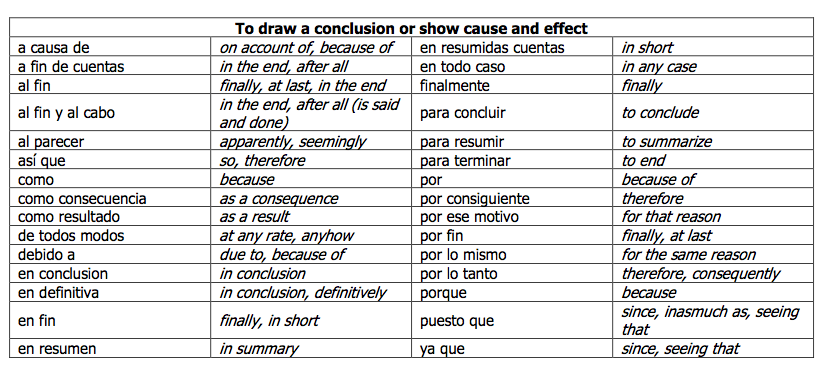 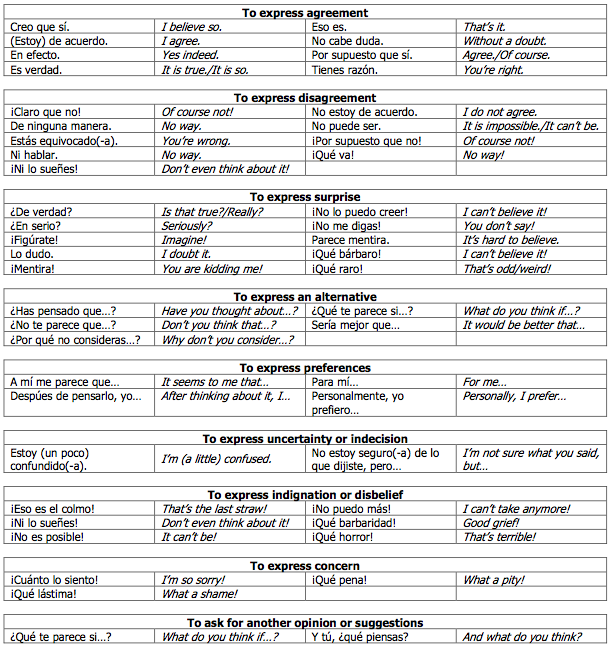 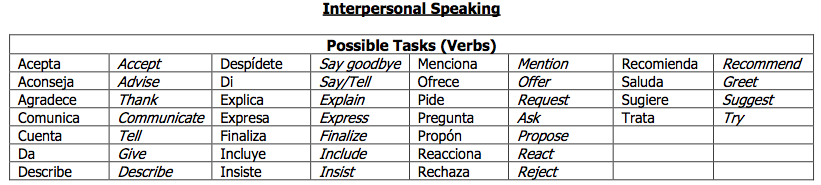 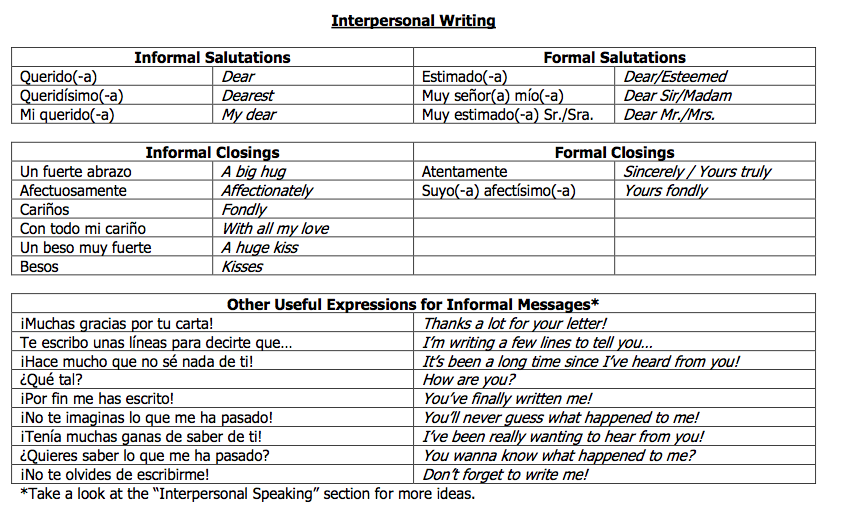 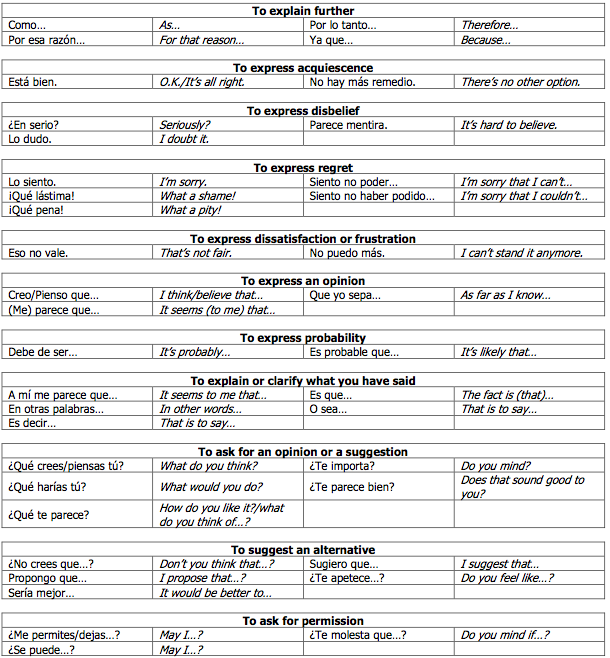 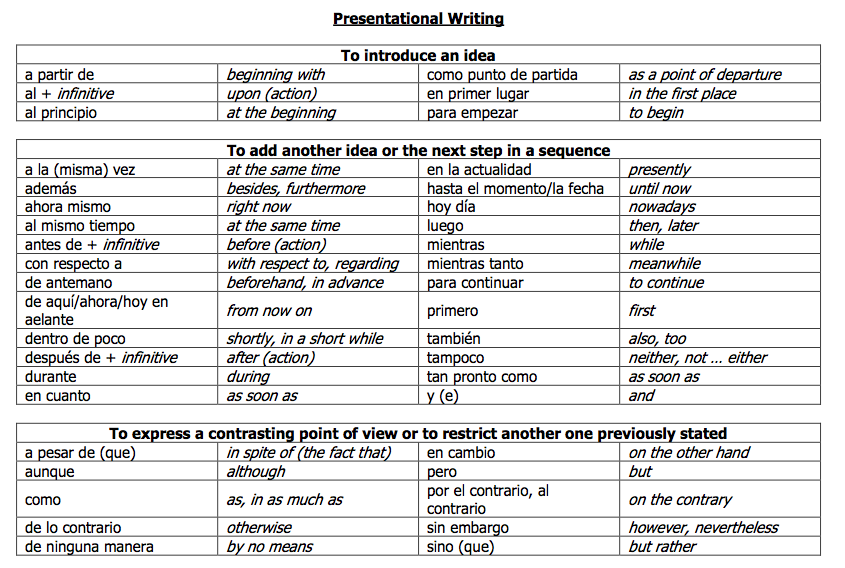 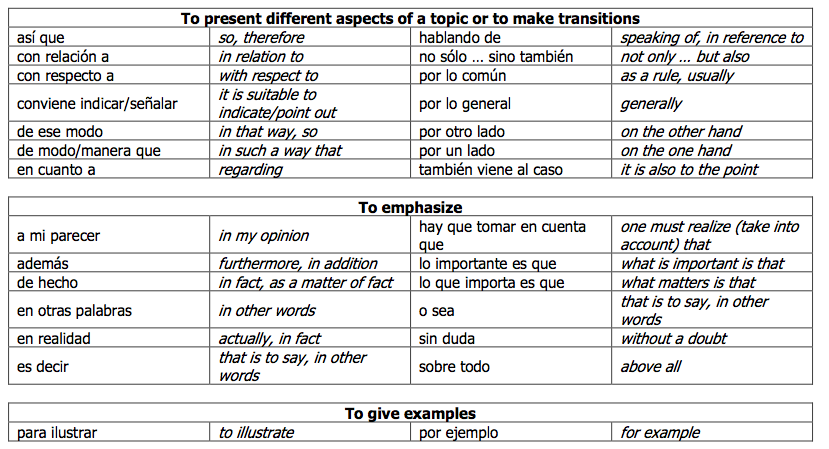 Mode:From: Intermediate HighTo: Advanced LowInterpersonalCommunicationI can participate with ease and confidence in conversations on familiar topics. I can usually talk about events and experiences in various time frames. I can usually describe people, places, and things. I can handle social interactions in everyday situations, sometimes even when there is an unexpected complication.I can participate in conversations about familiar topics that go beyond my everyday life. I can talk in an organized way and with some detail about events and experiences in various time frames. I can describe people, places, and things in an organized way and with some detail. I can handle a familiar situation with an unexpected complication.InterpersonalCommunicationCan Do StatementsSuggested ActivitiesInterpersonalCommunicationI can participate in conversations on a wide variety of topics that go beyond my everyday life. I can explain absentee and sick leave policies and answer questions about them. I can explain current issues, such as leash laws, school dress codes, drinking age, or speed limits. I can discuss what is currently going on in another community or country. I can _______________________Working with a classmate or sibling, discuss a controversial issue such as a school rule or a local law (like school uniforms, no cell phone policies or the drinking or driving age). Describe what the rule/law is and why you think it was made a rule/law. Explain why you disagree or agree with the rule/law and, if your partner disagrees, try and convince them why they should change their mind. For suggested issues, the Pro/Con site has over 50 possible topics. Find an article or news story about a current event discuss the story with a classmate or family member. Explain the issue that is covered and discuss why you think it is interesting or important. If you have an opinion about the issue, share your opinion.   InterpersonalCommunicationI can compare and contrast life in different locations and in different times. I can explain how life has changed since I was a child and respond to questions on the topic. I can compare different jobs and study programs in a conversation with a peer. I can explain how technology has changed our lives while discussing this topic with another. I can ______________________Partner with a classmate and interview each other about what, when you were little, you used to want to be when you grow up and what you want to be now that you’re older. Partner with a classmate and have a discussion about how cell phones impact your lives. Explain how important or unimportant cell phones are in your life. Could you live without your cell phone? Has the importance of cell phones in your lives changed as you’ve gotten older? Are the changes over time good or bad for society?InterpersonalCommunicationI can resolve an unexpected complication that arises in a familiar situation. I can rearrange my itinerary, such as flights, pick-up times, and appointments when I experience travel delays. I can tell a friend how I’m going to replace an item that I borrowed and broke/lost. I can explain why I was late to class or absent from work and arrange to make up the lost time. I can _______________________InterpersonalCommunicationI can conduct or participate in interviews. I can interview for a job or service opportunity related to my field of expertise. I can interview someone about his/her professional interests and activities. I can _______________________Find a business owner who speaks your language and ask them to give you a Mock Interview (practice interview) for a job at their business.Use the Story Corps app in order to record an Interview with a friend or a family member who was born in another country about their story of immigrating to the United States. Why did they choose to leave home? How did they decide on the city they live in now? What were their hopes and fears? How has their experience been?InterpersonalCommunicationSuggested Tips to Level UpSuggested Tips to Level UpInterpersonalCommunicationRecord your conversation (if you have a cell phone, the Voice Recorder app is perfect) so that you can review it later and identify ways to level up your language proficiency.Be a good listener and ask follow-up questions.  Rather than just asking “Why?” try to use longer, more articulate questions by including part of the speaker’s last statement in your questions. For example, if you are interviewing a classmate who tells you, “When I was little, I wanted to be a lawyer or a banker so I could be rich. Now I want to be a social worker.” A great follow-up question might be: “It sounds like making money used to be really important to you when you were younger. What caused you to change your mind about the importance of making lots of money?”Vocabulary: Use a broad range of vocabulary. Try not to repeat the same words. When possible, use similes and think of ways to communicate your idea using different words. For example, when discussing whether or not you agree with the driving age being 16 years old, rather than only using the word “car” you can also say automobile, vehicle or the type of car (such as truck, SUV, sedan).Text Type: Understand and speak in longer conversations. Go beyond speaking in sentences and attempt to speak in well-organized paragraphs. When listening, ask questions to get additional details from the speaker.Communication Strategies: Maintain longer conversations using strategies such asRequest clarification (“What do you mean by that?” “Can you say more about that?”)Repeat or Restate what the speaker says (If your partner has just told you that a dress code rule is good for schools, you restate, “So you think the dress code rule is a good thing.”)Rephrase (“I hear you saying that you think a dress code rule is beneficial for schools”)Circumlocute. If you can’t think of the word you want to say, use other word to talk around it and still communicate your idea without using English.  For example, if you can’t think of the word for “law” you could circumlocute by saying “the rule that police enforce.”Functions: Practice speaking with ease and confidence. Include descriptions about the past, present and future in order to demonstrate your ability to speak about multiple time frames.Record your conversation (if you have a cell phone, the Voice Recorder app is perfect) so that you can review it later and identify ways to level up your language proficiency.Be a good listener and ask follow-up questions.  Rather than just asking “Why?” try to use longer, more articulate questions by including part of the speaker’s last statement in your questions. For example, if you are interviewing a classmate who tells you, “When I was little, I wanted to be a lawyer or a banker so I could be rich. Now I want to be a social worker.” A great follow-up question might be: “It sounds like making money used to be really important to you when you were younger. What caused you to change your mind about the importance of making lots of money?”Vocabulary: Use a broad range of vocabulary. Try not to repeat the same words. When possible, use similes and think of ways to communicate your idea using different words. For example, when discussing whether or not you agree with the driving age being 16 years old, rather than only using the word “car” you can also say automobile, vehicle or the type of car (such as truck, SUV, sedan).Text Type: Understand and speak in longer conversations. Go beyond speaking in sentences and attempt to speak in well-organized paragraphs. When listening, ask questions to get additional details from the speaker.Communication Strategies: Maintain longer conversations using strategies such asRequest clarification (“What do you mean by that?” “Can you say more about that?”)Repeat or Restate what the speaker says (If your partner has just told you that a dress code rule is good for schools, you restate, “So you think the dress code rule is a good thing.”)Rephrase (“I hear you saying that you think a dress code rule is beneficial for schools”)Circumlocute. If you can’t think of the word you want to say, use other word to talk around it and still communicate your idea without using English.  For example, if you can’t think of the word for “law” you could circumlocute by saying “the rule that police enforce.”Functions: Practice speaking with ease and confidence. Include descriptions about the past, present and future in order to demonstrate your ability to speak about multiple time frames.Mode:From: Intermediate HighTo: Advanced LowPresentationalSpeakingI can make presentations in a generally organized way on school, work, and community topics, and on topics I have researched. I can make presentations on some events and experiences in various time frames.I can deliver organized presentations appropriate to my audience on a variety of topics. I can present information about events and experiences in various time frames.PresentationalSpeakingCan Do StatementsSuggested ActivitiesPresentationalSpeakingI can deliver short presentations on a number of academic and workplace topics. I can present an explanation for a work or school process, project, or policy. I can provide a rationale for the importance of certain classes, subjects, or training programs. I can present a summary of an action plan or annual report for a club or work group. I can _______________________Volunteer for a school club by reviewing its meeting notes and record an audio file in your language that the club can share on its website.  Include details that will be interesting to club members’ families who speak your language. After a school assembly, volunteer for your school journalism club by recording a report in your language to summarize the main points of the meeting for classmates and their families.Create a presentation that explains your school’s graduation requirements to new students who speak your language. PresentationalSpeakingI can deliver short presentations on social and cultural topics. I can present an explanation for a social or community project or policy. I can give a presentation about the importance of certain social and cultural practices.I can give a presentation on traditions related to social events such as homecoming, graduation, marriages, funerals, etc.I can present a summary of an action plan or annual report for a community or social organization.I can _______________________Prepare a Pecha Kucha presentation (20 slides, you speak about each for 20 seconds so the whole presentation is 6:20) that summarizes a volunteer experience or other important event in your life. Think about what you love about your culture and share your enthusiasm by creating a presentation that explains it to others. Be sure to include historical information, explain details that will be new to people from other cultures and offer descriptions about what you personally like about the culture you are sharing. Using Voicethread could be a great way to include both pictures and audio. PresentationalSpeakingI can explain issues of public and community interest, including different viewpoints. I can present reasons for or against a position on a political or social issue. I can make a presentation related to public health or safety. I can present a position during a formal debate. I can make a presentation promoting an event, a service, or a product. I can _______________________Create a commercial to promote an upcoming event you are excited about at your school (such as a play, a dance, a sporting event or club meeting). Record a Vlog in which you take a stand on a controversial issue that is important to you.  Explain the reasons to support your opinion and include detailed descriptions. Create a PSA (Public Service Announcement) that promotes responsible behaviors that are important to you. Topics could include recycling, bullying, smoking, etc.  PresentationalSpeakingI can deliver presentations for a specific audience. I can deliver a presentation to my classmates or colleagues. I can make presentations about special opportunities such as internships and study abroad. I can provide an explanation about a process or procedure such as obtaining a driver’s license, submitting an application for college admission, applying for a scholarship financial aid, etc. I can present an overview about my school, community, or workplace. I can _______________________Volunteer at your school to make an instructional video for parents who speak your language in which you explain the college application process. Include information about important dates and forms, such as the FAFSA. Make a video tutorial to help parents who speak your language learn about using a system at your school, such as how to check their kids’ grades.  Use a tool like Screencastify to make a screencast that records a video of what is on your screen and the instructions you speak into the mic. Pay attention to small details as well as to your organization so that the tutorial follows a logical order.Help new students to your school by creating an orientation video that welcomes them to the building, shows them how to get to classes and important places like the cafeteria and gives helpful tips (how to get to class on time, which adults to ask for help with specific problems, where to find the Lost & Found, etc.).PresentationalSpeakingSuggested Tips to Level UpSuggested Tips to Level UpPresentationalSpeakingWhen presenting about present and future topics, try to also present examples of past events and include descriptive details. Notice when you are describing events that include details about one culture that are different from the culture of the language you are speaking. Add in your own explanations about the culture to make the events more relatable to your listeners.When you describe what is important, expand on your point by sharing why it is important.  Give examples for your listeners. If you express an opinion, support your argument with detailed evidence. Analogies are also great ways to support an opinion through storytelling. Make connections between school and career by pointing out that skills acquired in school are helpful in the workplace or that workplace issues are learned in school.Go beyond simple sentences to produce full paragraphs that are organized and detailed.Remember when you speak to use formal and professional language when possible. Advanced level speakers make a conscious effort to self-edit and correct themselves. When presenting about present and future topics, try to also present examples of past events and include descriptive details. Notice when you are describing events that include details about one culture that are different from the culture of the language you are speaking. Add in your own explanations about the culture to make the events more relatable to your listeners.When you describe what is important, expand on your point by sharing why it is important.  Give examples for your listeners. If you express an opinion, support your argument with detailed evidence. Analogies are also great ways to support an opinion through storytelling. Make connections between school and career by pointing out that skills acquired in school are helpful in the workplace or that workplace issues are learned in school.Go beyond simple sentences to produce full paragraphs that are organized and detailed.Remember when you speak to use formal and professional language when possible. Advanced level speakers make a conscious effort to self-edit and correct themselves. Mode:From: Intermediate HighTo: Advanced LowPresentationalWritingI can write on topics related to school, work, and community in a generally organized way. I can write some simple paragraphs about events and experiences in various time frames.I can write on general interest, academic, and professional topics. I can write organized paragraphs about events and experiences in various time frames.PresentationalWritingCan Do StatementsSuggested ActivitiesPresentationalWritingI can meet basic school and academic writing needs. I can revise class or meeting notes that I have taken for distribution. I can draft and revise an essay or composition as part of a school assignment. I can write an abstract for a science fair project, research study, or conference. I can write summaries or annotations for a research project. I can _______________________Write an essay or short story in your language and post it to Medium. Share the link to your post with friends and family who speak your language and request feedback. Use the feedback to go back and revise your post to make it even better.When a teacher assigns group projects that are presented to the whole class, write a summary in your language about each group’s project. Include details about the groups’ main ideas, the quality of their supporting evidence, your evaluation of their presentation styles and ways in which they could improve.Take notes during a meeting (perhaps for a school club) and type the notes in your language so that you can share them with classmates on Facebook.PresentationalWritingI can meet basic work and career writing needs. I can write an informational memo about a project or event. I can write summaries or a multi-step work plan for a new project. I can write brief job descriptions or performance reports. I can revise for distribution meeting notes that I have taken. I can draft and revise a resume or cover letter. I can _______________________Volunteer to create job descriptions in your language for each of the officer positions in a school club. Describe the job and its responsibilities. Give examples of the types of activities each job requires.Create a version of your resume in your language. Share it with an employer who also speaks your language and ask for feedback. Use their feedback to revise and improve your resume.Create a step-by-step tutorial in your language that explains how to do an important process.  Some processes include: describe a computer process like how to use an app or program, how to go about trying out for a school sport or play, the proper way to cite sources in an essay. Using a tool like Google Slides, you can include pictures or screenshots to illustrate each step.PresentationalWritingI can meet basic social and civic writing needs. I can manage and edit an online journal, blog, or discussion forum. I can write an article about an event or project of a club or group. I can write a letter of advice or letter to the editor on a social, civic, or political issue. I can prepare reports and online communications for a social club, community, or political group. I can________________________Write reviews (on a site like Yelp) in your language about the places you visit (restaurants, stores, museums, etc.). Be detailed and descriptive about the ambiance, the staff, quality of their products and services and whether they are a good deal. You can also review your favorite apps in the App Store, books you’ve read on Good Reads and movies you’ve seen on Fandango.Find a newspaper that is published in your language and submit a letter to the editor about an issue that is important to you. Express your opinion and offer evidence to support your point of view.Write a letter in your language to an elected official encouraging them to support an issue that is important to you. Express why they should support it and offer detailed evidence to support your claims.PresentationalWritingSuggested Tips to Level UpSuggested Tips to Level UpPresentationalWritingWhen presenting about present and future topics, try to also present examples of past events and include descriptive details. Notice when you are describing events that include details about one culture that are different from the culture of the language you are speaking. Add in your own explanations about the culture to make the events more relatable to your listeners.When you describe what is important, expand on your point by sharing why it is important.  Give examples for your listeners. If you express an opinion, support your argument with detailed evidence. Analogies are also great ways to support an opinion through storytelling. Make connections between school and career by pointing out that skills acquired in school are helpful in the workplace or that workplace issues are learned in school.Go beyond simple sentences to produce full paragraphs that are organized and detailed.Remember when you speak to use formal and professional language when possible. Advanced level speakers make a conscious effort to self-edit and correct themselves. When presenting about present and future topics, try to also present examples of past events and include descriptive details. Notice when you are describing events that include details about one culture that are different from the culture of the language you are speaking. Add in your own explanations about the culture to make the events more relatable to your listeners.When you describe what is important, expand on your point by sharing why it is important.  Give examples for your listeners. If you express an opinion, support your argument with detailed evidence. Analogies are also great ways to support an opinion through storytelling. Make connections between school and career by pointing out that skills acquired in school are helpful in the workplace or that workplace issues are learned in school.Go beyond simple sentences to produce full paragraphs that are organized and detailed.Remember when you speak to use formal and professional language when possible. Advanced level speakers make a conscious effort to self-edit and correct themselves. Mode:From: Intermediate HighTo: Advanced LowInterpretive ListeningI can easily understand the main idea in messages and presentations on a variety of topics related to everyday life and personal interests and studies. I can usually understand a few details of what I overhear in conversations, even when something unexpected is expressed. I can sometimes follow what I hear about events and experiences in various time frames.I can understand the main idea and some supporting details in organized speech on a variety of topics of personal and general interest. I can follow stories and descriptions of some length and in various time frames. I can understand information presented in a variety of genres on familiar topics, even when something unexpected is expressed.Interpretive ListeningCan Do StatementsSuggested ActivitiesInterpretive ListeningI understand descriptions and stories of events that have happened or will happen. I can understand short presentations about famous people in history. I can understand a voicemail outlining the details of a plan for an upcoming outing. I can follow a video conferencing session in which the speakers recount their experience on a recent trip. I can _______________________Listen to news reports in your language (select your language here and then find stories with videos). Identify the main idea in each report.Find a movie theater that shows films in your language and call the information line. Listen for the important information about the theater and the films that are currently showing.Interpretive ListeningI can understand the main idea of popular genres. I can follow televised promotions for upcoming programs. I can follow a YouTube comparison of two popular vacation locations. I can follow simple oral stories, recorded books, summaries, or short excerpts from speeches.I can understand some simple information from a movie trailer. I can _______________________Listen to a TED Talk in your language. Follow the main idea and the points that the speaker makes to support their claims. Practice Presentational Writing by then writing your own blog post to respond to the Talk or by making a Sketchnote that summarizes the talk.Listen to movie previews in your language (try searching You/Tube for the movie + language. Ex: Star Wars trailer Spanish)Find an audiobook version of a novela or short biography in your language from your local library (Additional resources here) and listen to the story. Listen for the main idea(s). Interview a friend or family member who speaks your language and ask them to teach you idiomatic expressions and help you comprehend the expressions.Interpretive ListeningSuggested Tips to Level UpSuggested Tips to Level UpInterpretive ListeningMake inferences based on what you hear and use context clues in order to grasp added meaning.Listen to a variety of real-world texts in order to comprehend a broad range of topics.As you listen to texts, predict meaning based on context and your prior knowledge and experiences.Challenge yourself to differentiate the main ideas from their supporting detailsMake inferences based on what you hear and use context clues in order to grasp added meaning.Listen to a variety of real-world texts in order to comprehend a broad range of topics.As you listen to texts, predict meaning based on context and your prior knowledge and experiences.Challenge yourself to differentiate the main ideas from their supporting details